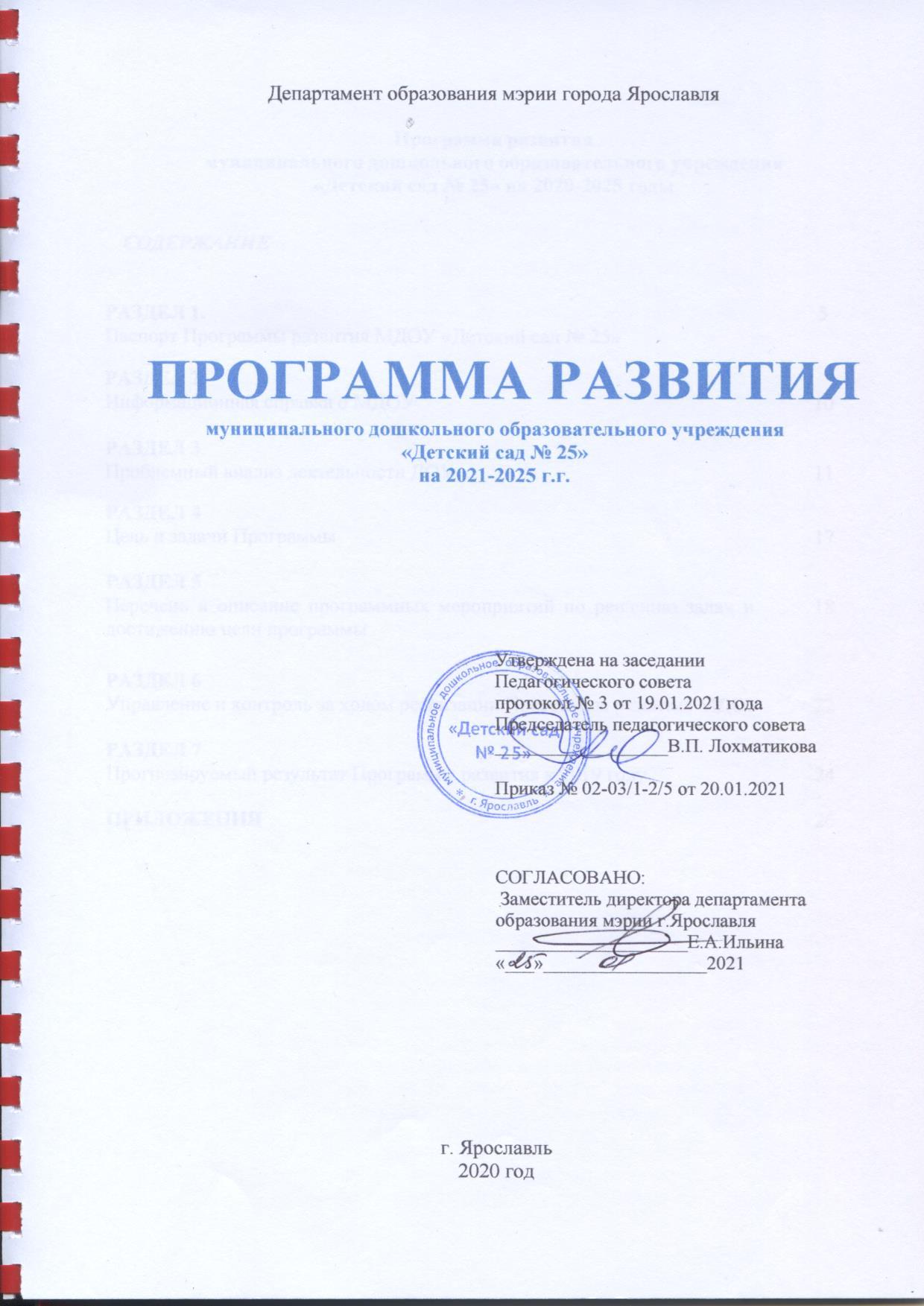 В соответствии с Законом «Об образовании» от 29.12.2012   № 273-ФЗ, в целях оптимальной организации работы ДОУП р и к а з ы в а ю:1. Создать рабочую группу (далее РГ) по разработке проекта программы развития ДОУ на 2020 – 2025 годы в количестве 5 человек.2. В состав рабочей группы включить представителей администрации ДОУ и педагогического коллектива.3. Утвердить рабочую группу в следующем составе:председатель РГ- Лохматикова В.П., заведующий МДОУчлены рабочей группы:- Безрукова Е.Е., старший воспитатель, председатель ПК - Зелинская И.Б., учитель-логопед, старший воспитатель - Одрова А.Е., педагог-психолог- Кютт Т.С., воспитатель, секретарь РГ4. Утвердить положение о работе рабочей группы. (Приложение №1)5. Утвердить план деятельности рабочей группы по разработке проекта программы развития ДОУ (приложение № 2).6. Рабочей группе разработать и представить проект программы развития ДОУ на 2020 – 2025г. на заседании педагогического совета в декабре 2019 года.7. Контроль за исполнением настоящего приказа оставляю за собой.Состав рабочей группы  по разработке программы развития на 2021-2025 годПредседатель:  Лохматикова В.П., заведующий МДОУчлены рабочей группы:- Безрукова Е.Е., старший воспитатель, председатель ПК - Зелинская И.Б., учитель-логопед, старший воспитатель - Одрова А.Е., педагог-психолог- Кютт Т.С., воспитатель, секретарь РГПлан деятельности рабочей группы по разработкепрограммы развития на 2021-2025 годПрограмма развитиямуниципального дошкольного образовательного учреждения «Детский сад № 25» на 2020-2025 годыСОДЕРЖАНИЕПАСПОРТ ПРОГРАММЫ РАЗВИТИЯРАЗДЕЛ 2ИНФОРМАЦИОННАЯ СПРАВКАОбщие сведения о ДОУ:Муниципальное дошкольное образовательное учреждение «Детский сад № 25» (далее – МДОУ) является звеном муниципальной системы образования г. Ярославля, обеспечивающим реализацию конституционных прав детей, проживающих на территории   города.МДОУ «Детский сад № 25» осуществляет свою деятельность на основе Устава.В ДОУ функционирует 16 групп для детей в возрасте от 1,5 до 7 лет, из них – 13 групп общеразвивающей направленности, 2 группы компенсирующей направленности и 1 группа комбинированной направленности для детей с тяжелыми нарушениями речи. Наполняемость групп: для детей от 2-х до 7 лет – 23 человека, в группах компенсирующей направленности – 16 человек. Списочный состав воспитанников: 354 человека.РАЗДЕЛ 3ПРОБЛЕМНЫЙ АНАЛИЗ ДЕЯТЕЛЬНОСТИ ДОУАнализируя деятельности МДОУ за последние 5 лет, можно сделать следующие выводы:Программа развития учреждения на 2016-2020 год выполнена в полном объеме.В дошкольном учреждении произошли следующие изменения:функционирует официальный сайт МДОУ, официальная страница МДОУ ВКонтакте;100% педагогов МДОУ соответствуют требованиям профессионального стандарта педагога (имеют должность «Воспитатель», «Учитель»);развивающая предметно-пространственная среда выстроена с учетом индивидуальных интересов и игровых потребностей детей и в соответствии с ФГОС ДО;отмечена динамика сохранения и развития здоровья детей. Совершенствуется познавательная, речевая, социально-коммуникативная и художественно-эстетическая направленность развития ребенка, которая соответствует федеральному государственному образовательному стандарту дошкольного образования;организация педагогического процесса отмечается гибкостью, ориентированностью на возрастные и индивидуально-психологические особенности детей, позволяет осуществлять личностно-ориентированный подход к детям.содержание воспитательно-образовательной работы соответствует требованиям социального заказа (родителей, школы), обеспечивает обогащенное развитие детей за счет реализуемых в МДОУ программ дошкольного и дополнительного образования;собран коллектив единомышленников из числа профессионально подготовленных специалистов, осуществляется подготовка кадров, создан благоприятный социально-психологический климат в коллективе, отношения между администрацией и коллективом строятся на основе сотрудничества и взаимопомощи;укрепилась материально-техническая база МДОУ. Были проведены ремонтные работы некоторых помещений групповых, медицинского и прививочного кабинета, подвальных помещений, лестничных пролетов, заменено уличное освещение. Приобретено дополнительное оборудование для пищеблока, детская мебель, дидактические пособия, мягкий инвентарь, игрушки и канцтовары.В течение 2016-2020 гг. коллектив МДОУ принимал активное участие в районных и городских конкурсах педагогов и воспитанников, занимал призовые места.Организовано социальное партнерство для реализации образовательной программы дошкольного образования МДОУ в части, формируемой участниками образовательных отношений.Проведенный анализ настоящего состояния деятельности МДОУ показал, что реально сложились условия и потенциальные возможности коллектива для дальнейшего развития и повышения эффективности деятельности учреждения.Выявленные проблемы и причины, с которыми они связаны:недостаточная компетентность педагогов в вопросах организации образовательного процесса с использованием интерактивных методов обучения и ИКТ;несогласованность требований педагогов и родителей к воспитанию и развитию детей, недостаточная компетентность родителей в вопросах последовательного развития и воспитания детей,потребность родителей подготовить детей к школе, чрезмерное форсирование детского развития;Разрабатывая пути обновления механизмов функционирования МДОУ, учитывались тенденции социальных преобразований в городе и микрорайоне, запросы родителей, интересы детей, приоритетные направления государственной политики.Исходя из выше сказанного, Программа развития (далее – Программа) включает 3 целевые программы, которые отражают приоритетные направления развития МДОУ «Детский сад № 25». В целом она носит инновационный характер и направлена на развитие, а не только функционирование МДОУ. Отношение результатов деятельности образования к потребностям ребенка, общества, позволяет судить о востребованности образовательной деятельности как показателе ее эффективности.Таким образом, период по 2025 год в стратегии развития системы образования в ДОУ рассматривается как решающий инновационный этап перехода на новое содержание и новые принципы организации деятельности МДОУ «Детский сад № 25».Выделенные проблемы и пути их решения определяют перспективы развития ДОУ. Обновления и реконструкция образовательного процесса не могут пройти одномоментно. Программа развития ДОУ на 2021-2025г.г. призвана осуществить переход от актуального развития ДОУ к инновационному постепенно, обдуманно, исключая стрессы и перегруженность деятельности. Тем самым, делая этот переход психологически комфортным для всех участников педагогического процесса.SWOT – анализ потенциала развития МДОУ «Детский сад № 25»Таблица 2Выводы: SWOT-анализ дает возможность выделить следующие стратегические направления в развитии образовательной организации:Модернизация образовательной деятельности в соответствии с ФГОС ДО.Создание образовательной среды, направленной на индивидуализацию развития детей.Привлечение родителей к участию в образовательной и управленческой деятельности.Расширение сфер транслирования уникального педагогического опыта.РАЗДЕЛ 4.ЦЕЛЬ И ЗАДАЧИ ПРОГРАММЫПрограмма развития муниципального дошкольного образовательного учреждения «Детский сад № 25» до 2025 года представляет собой управленческий документ, предусматривающий реализацию комплекса мероприятий и создания необходимых условий в образовательной организации для достижения определенных документами стратегического планирования целей государственной политики в сфере образования на принципах проектного управления. Программа развития разработана на основе проектного управления, закрепленного в Постановлении Правительства РФ от 12.10.2017 N 1242 (ред. от 17.07.2019) «О разработке, реализации и об оценке эффективности отдельных государственных программ Российской Федерации» и предусматривает возможность достижения целевых показателей с опорой на внутренние и привлеченные ресурсы. Цели государственной политики сформулированы в Национальном проекте «Образование»:Цель: обеспечение глобальной конкурентоспособности российского образования, вхождение Российской Федерации в число 10 ведущих стран мира по качеству общего образования.Цель: воспитание гармонично развитой и социально ответственной личности на основе духовно-нравственных ценностей народов Российской Федерации, исторических и национально-культурных традиций.Трансформируя эти две цели в инструментальные цели развития образовательной организации, мы предполагаем, что к 2025 году в МДОУ произойдёт совершенствование системы управленческих и методических действий, реализующих право каждого ребенка на качественное и доступное образование, направленного на индивидуализацию развития воспитанников и развитие личностного потенциала всех участников образовательных отношений.       Для достижения цели Программы нами поставлены задачи:модернизация ООП ДОУ: изменение форм и методов образовательного процесса, направленных на формирование творческой свободы ребенка, уход от комплексно-тематического планирования образовательной деятельности;поиск технологий организации образовательного процесса с учетом баланса инициативы взрослого и инициативы детей; применение технологий, позволяющих учесть интерес ребенка в формировании содержания своего образования;построение развивающей предметно-пространственной среды на основе взаимодействия взрослых с детьми, ориентированного на интересы и возможности каждого ребенка и учитывающего социальную ситуацию его развития;повышение профессиональной компетентности педагогов в сфере создания условий для творческой свободы детей; изменение условий организации образовательного процесса; повышение качества взаимодействия всех участников образовательного процесса; создание условий, способствующих развитию личностного потенциала всех участников образовательных отношений.            В результате реализации Программы развития в ДОУ произойдут качественные изменения, которые придадут детскому саду современный облик и высокую конкурентоспособность на рынке образовательных услуг; созданные условия будут удовлетворять требования ФГОС ДО, позволят оказывать качественные образовательные услуги с учётом социального заказагосударства и родительского сообщества ДОУ.           Реализация Программы развития ДОУ позволит достичь планируемых показателей. По итогам реализации Программы произойдут изменения во всех средообразующих переменных образовательной организации: Развитие образовательной подсистемы предполагает следующие результаты: Модернизирована ООП, с учетом реализации проекта по созданию ЛРОС; Предоставлены максимальные возможности для каждого ребенка в самостоятельности (через уход от комплексно-тематического планирования образовательной деятельности, отмену «сетки» занятий), а также свободного выбора любой деятельности. Развитие организационной подсистемы предполагает следующие результаты: Основной механизм организации образовательного процесса – совместное планирование образовательной деятельности детьми и педагогами и свобода выбора.  Создание модели планирования занятия, где будет прописано, например, как педагог вместе с детьми выбирает тему занятия (или, например, выбор одной из трех темы занятий. Где педагог опишет вкратце каждую тему и что будет происходить на занятии). внедрение внутренней системы оценки качества образования в ДОУ (включение методик оценки развития социально-эмоциональных навыков и навыков 4К (критическое и креативное мышление, коммуникация и кооперация); создание модели организации методической работы, способствующей не только повышению профессионального мастерства и личностному росту каждого педагога, но и раскрытию его творческих возможностей.Развитие предметно-пространственной подсистемы предполагает следующие результаты: Предметно-пространственная среда изменяется всеми участниками образовательного процесса, с учетом ФГОС ДО и преобладанием «творческой» ЛРОС; Результаты мониторинга эмоционального благополучия детей в ДОУ стабильно высокие; В плане ресурсного обеспечения: Консолидация родительской общественности и педагогического коллектива в вопросах интеграции социально-эмоционального развития детей в образовательный процесс. Материально-техническая база удовлетворяет запросы и потребности всех участников образовательного процесса.Потенциальные ресурсы социальных партнёров способствуют усилению МТБ и расширению образовательных границ для всех субъектов взаимодействия.Создано образовательное пространство для взрослых (электронная библиотека для педагогов и родителей, буккроссинг, мастер-классы, нетворкинг и др.)В плане управления: Созданы профессионально обучающиеся сообщества (ПОСы) – объединение педагогов по актуальным проблемам, идеям, направлениям.В структуре Совета родителей выделены два подразделения: Совет отцов и Совет матерей.Структура программы состоит из 3 проектов, соответствующих основным направлениям деятельности дошкольного учреждения, стратегического плана и его реализации. Цели представляемых проектов направлены на оптимизацию всех сторон деятельности учреждения, включая управление детским садом, а значит, находятся во взаимосвязи со стратегическими задачами Программы развития МДОУ. Проекты, представленные для реализации плана Программы, рассчитаны на весь период с 2021 по 2025 годы ее реализации:«Оптимизация управленческих процессов в ДОУ для повышения качества образования, направленного на индивидуализацию развития воспитанников и профессиональной компетенции педагогов».Цель проекта: создание творческой образовательной среды дошкольной организации для развития личностного потенциала всех участников образовательных отношений.«Достижение нового образовательного результата путем модернизации образовательного процесса, ориентация на формирование творческой свободы ребенка»Цель проекта: уход от комплексно-тематического планирования образовательной деятельности, поиск технологий организации образовательного процесса с учетом баланса инициативы взрослого и инициативы детей (разработка новой ООП ДОУ).3. Создание условий для повышения мотивации профессиональной деятельности педагогов МДОУ.Цель проекта: повышение профессиональной компетентности педагогических работников в соответствии с требованиями профессионального стандарта; создание безопасных условий труда и профилактика профессиональных заболеваний.РАЗДЕЛ 5.ПЕРЕЧЕНЬ И ОПИСАНИЕ ПРОЕКТОВ, МЕРОПРИТЯИЙ ПО РЕШЕНИЮ ЗАДАЧ И ДОСТИЖЕНИЮ ЦЕЛИ ПРОГРАММЫПРИМЕРНЫЙ СТРАТЕГИЧЕСКИЙ ПЛАН МЕРОПРИЯТИЙ ПО РЕАЛИЗАЦИИ ПРОГРАММЫПроект 1: «Оптимизация управленческих процессов в ДОУ для повышения качества образования, направленного на индивидуализацию развития воспитанников и профессиональной компетенции педагогов».Цель проекта: создание творческой образовательной среды дошкольной организации для развития личностного потенциала всех участников образовательных отношений.Проект 2: «Достижение нового образовательного результата путем модернизации образовательного процесса, ориентация на формирование творческой свободы ребенка»Цель проекта: уход от комплексно-тематического планирования образовательной деятельности, поиск технологий организации образовательного процесса с учетом баланса инициативы взрослого и инициативы детей (разработка новой ООП ДОУ).Проект 3: «Создание условий для повышения мотивации профессиональной деятельности педагогов МДОУ».Цель проекта: повышение профессиональной компетентности педагогических работников в соответствии с требованиями профессионального стандарта; создание безопасных условий труда и профилактика профессиональных заболеваний.РАЗДЕЛ 6УПРАВЛЕНИЕ И КОНТРОЛЬ ЗА ХОДОМ РЕАЛИЗАЦИИ ПРОГРАММЫ РАЗВИТИЯ МДОУУправление реализацией Программой развития МДОУ осуществляется административной командой и методической службой МДОУ, т.к. методическая служба относится к управленческой деятельности, так как она координирует работу педагогического коллектива и ориентирована на решение задач Программы развития МДОУ.Контроль за реализацией Программы развития осуществляется в следующих формах:Система организации контроля за выполнением Программы развития предусматривает: Составление ежегодных планов мероприятий ответственными за реализацию отдельных проектов, представление их общественности.Ежегодные отчеты по самообследованию МДОУ.Освещение хода реализации Программы (в составе публичного отчёта) на сайте дошкольного образовательного учреждения, на конференциях и семинарах разного уровня и др.Ежегодные отчеты на педагогических советах дошкольного образовательного учреждения, родительских собраниях МДОУ.РАЗДЕЛ 7ПРОГНОЗИРУЕМЫЙ РЕЗУЛЬТАТ ПРОГРАММЫ РАЗВИТИЯ К 2025 ГОДУРеализация Программы позволит повысить качество и обеспечить качественные условия получения образовательных услуг для всех участников воспитательно-образовательного процесса в условиях развития МДОУ.При этом будет обеспечено единство актуальных направлений в образовательном процессе:создана творческая личностно-развивающая среда в ДОУ, учитывающая интересы всех участников образовательных отношений;ООП ДОУ учитывает образовательные потребности всех детей, в т.ч. с ОВЗ и детей-инвалидов;уровень профессиональной квалификации и компетентности педагогов соответствует требованиям профессиональных стандартов.В ходе реализации Программы предполагается достижение следующих эффектов:Деятельность всех участников образовательных отношений скоординирована, согласована и направлена на достижение единых целей. Педагоги осознанно реализуют единую образовательную стратегиюКвалифицированный подход педагогов к воспитанию творческого и самостоятельного ребенка.Уход от комплексно-тематического планирования образовательной деятельности к организации образовательной деятельности в форме проектов.Возможности реализации творческих замыслов ребёнка.Выбор деятельности, исходя из интересов ребенка.Отмена «сетки занятий».Создание условий для формирования у воспитанников детского сада таких личностных качеств как – самостоятельность, активность, инициативность, любознательность и открытость.Среда стимулирует познавательно-исследовательский интерес ребёнка. Тесная связь с внешним социумом, партнерами и положительное взаимовлияние.Максимальная информированность родителей о жизни детского сада, о реализации внутренних и внешних проектов.Увеличена функциональность холлов ДОУ, зимнего сада.Среда группы спроектирована совместно с детьми и родителями и всем участникам ВОП в ней комфортно.Исключение ригидности (жесткости) зонирования, лабильность границ Высокая активность участников образовательного процесса в планировании и осуществлении мероприятий.Предполагается что:Для воспитанников и родителей:каждому воспитаннику будут предоставлены условия для полноценного личностного развития, поддержка инициативы;качество сформированности ключевых компетенций детей будет способствовать успешному обучению ребенка в школе.Для педагогов:созданная система методической работы, способствует не только повышению профессионального мастерства и личностному росту каждого педагога, но и раскрытию его творческих возможностей, а также сохранению физического и психологического здоровья.Для МДОУ:консолидация родительской общественности и педагогического коллектива в вопросах интеграции социально-эмоционального развития детей в образовательный процесс; материально-техническая база удовлетворяет запросы и потребности всех участников образовательного процесса;потенциальные ресурсы социальных партнёров способствуют усилению МТБ и расширению образовательных границ для всех субъектов взаимодействия.Элементы риска Программы развития МДОУПри реализации Программы развития могут возникнуть следующие риски:Примечание: Управление и корректировка Программы осуществляется Педагогическим советом ДОУ.Управление реализацией Программы осуществляется заведующим МДОУ «Детский сад № 25».Муниципальное дошкольное образовательноеКодучреждение «Детский сад    № 25»Форма по ОКУД0315003по ОКПОнаименование организацииНомер
документаДатаПРИКАЗ№ 02-03/1- 51/212.10.2020г.«  О создании рабочей группы  по разработке программы развития на 2021-2025 год»«  О создании рабочей группы  по разработке программы развития на 2021-2025 год»«  О создании рабочей группы  по разработке программы развития на 2021-2025 год»Заведующий ДОУЛохматикова В.П.подписьС приказом ознакомленПодпись работникадатаБезрукова Е.Е.Зелинская И.Б.Одрова А.Е.Кютт Т.С.Номер
документаДатаДатаПРИЛОЖЕНИЕ № 1 К ПРИКАЗУ№ 02-03/1- 51/212.10.2020г.12.10.2020г.«  О создании рабочей группы  по разработке программы развития на 2021-2025 год»«  О создании рабочей группы  по разработке программы развития на 2021-2025 год»«  О создании рабочей группы  по разработке программы развития на 2021-2025 год»Номер
документаДатаДатаПРИЛОЖЕНИЕ № 2 К ПРИКАЗУ№ 02-03/1- 51/212.10.2020г.12.10.2020г.«  О создании рабочей группы  по разработке программы развития на 2021-2025 год»«  О создании рабочей группы  по разработке программы развития на 2021-2025 год»«  О создании рабочей группы  по разработке программы развития на 2021-2025 год»РАЗДЕЛ 1.Паспорт Программы развития МДОУ «Детский сад № 25»5РАЗДЕЛ 2Информационная справка о МДОУ10РАЗДЕЛ 3Проблемный анализ деятельности ДОУ11РАЗДЕЛ 4Цель и задачи Программы17РАЗДЕЛ 5Перечень и описание программных мероприятий по решению задач и достижению цели программы18РАЗДЕЛ 6Управление и контроль за ходом реализации Программы развития МДОУ22РАЗДЕЛ 7Прогнозируемый результат Программы развития к 2019 году24ПРИЛОЖЕНИЯ 26Полное наименование программыПрограмма развития муниципального дошкольного образовательного учреждения «Детский сад № 25»Основания для разработки Программы1.Анализ Программы развития МДОУ «Детский сад № 25» за период 2016-2020 гг.2.Федеральный закон от 29.12.2012г. № 273-Ф3 «Об образовании в Российской Федерации», ст.28.3. Министерство труда и социальной защиты Российской Федерации Приказ от 18 октября 2013 г. N 544н «Об утверждении профессионального стандарта "Педагог (педагогическая деятельность в сфере дошкольного, начального общего, основного общего, среднего общего образования) (воспитатель, учитель).4.Постановление Правительства РФ от 26 декабря 2017 № 1642  «Об утверждении государственной программы Российской Федерации «Развитие образования» (сроки реализации 2018-2025)5. Указ Президента Российской Федерации от 7 мая 2018 г. № 204 в части решения задач и достижения стратегических целей по направлению «Образование».6. Национальный проект «Образование», утвержден президиумом Совета при президенте РФ (протокол от 03.09.2018 №10)7. Государственной программы Ярославской области «Развитие образования и молодежная политика в Ярославской  области» на 2014 - 2024 годы» (утверждена постановлением Правительства области
от  30.05.2013 №  524-п , в ред. постановлений Правительства области от 17.09.2014 № 913-п, от 29.10.2014 № 1095-п, от 24.03.2015 № 313-п, от 05.04.2016 № 379-п, от 22.08.2016 № 974-п, от 03.05.2017 № 366-п, от 15.06.2017 № 470-п, от 05.12.2017 № 911-п, от 30.03.2018 № 215-п, от 08.02.2019 № 80-п, от 03.06.2019 № 391-п, от 30.12.2019 № 960-п)8. Муниципальная программа «Развитие образования в городе Ярославле» на 2021–2023 г.г.Назначение ПрограммыПрограмма как проект перспективного развития образовательной организации призвана:обеспечить достижение целевых показателей Государственной программой РФ «Развитие образования» на срок 2018 - 2025 годы (утвержденной постановлением Правительства Российской Федерации от 26 декабря 2017 г. № 1642) и стратегических целей Национального проекта «Образование» в деятельности образовательной организации;обеспечить качественную реализацию государственного задания и всесторонне удовлетворение образовательных запросов субъектов образовательных отношений;консолидировать усилия всех заинтересованных участников образовательных отношений и социального окружения образовательной организации для достижения целей Программы.Программа развития является управленческим инструментом образовательной организации по достижению целей государственной политики в сфере образования.Проблема В настоящее время общество предъявляет ребенку высокие требования к его знаниям, умениям и личностным качествам.  Эти требования возникают уже в дошкольном возрасте. Особенно к детям 6-7 лет, перед поступлением в школу. Но очень часто, ребенок не готов отвечать этим требованиям. Одна из основных задач детского сада – создать необходимые условия для формирования личности ребенка, активного, самостоятельного и творческого. При этом необходимо, чтобы созданные условия влияли уже с младшего возраста детей, для более гармоничного и мягкого формирования личностных качеств ребенка. Пребывание в детском саду должно доставлять ребёнку радость, а образовательные ситуации должны быть привлекательными и развивать у ребенка познавательно-исследовательский интерес.  В противном случае у него исчезнет стремление узнавать новое. Избежать этого помогут созданные условия для эффективного взаимодействия участников образовательного процесса, новые методы и формы взаимодействия, изменения в РППС, которая стимулирует развитие самостоятельности, инициативности, познавательной активности. В настоящий момент образовательная программа, по которой осуществляется деятельность в нашем ДОУ не решает поставленной проблемы. В связи с этим главной задачей нашего детского сада является смена образовательной концепции (уход от комплексно-тематического принципа к событийному, с учётом личных потребностей и интересов ребёнка) и модернизация ООП, которая позволит изменить образовательную среду детского сада с карьерной на творческую.Цель ПрограммыСовершенствование системы управленческих и методических действий, реализующих право каждого ребенка на качественное и доступное образование, направленного на индивидуализацию развития воспитанников и развитие личностного потенциала всех участников образовательных отношений.Задачи Программы1. Оптимизация управленческих процессов в ДОУ для повышения качества образования, направленного на индивидуализацию развития воспитанников.2. Достижение нового образовательного результата путем модернизации образовательного процесса, ориентация на формирование творческой свободы ребенка 3. Создание условий для повышения мотивации профессиональной деятельности педагогов МДОУ, через формирование компетенций в соответствии с требованиями Профессионального стандарта.Сроки реализации Программы2021-2025 годыЭтапы реализации Программы Программа будет реализована в 2020-2025 годы в три этапа:1-ый этап – подготовительный (2021)2-ой этап – практический (2022-2024)3-ий этап – итоговый (2025)Ожидаемые конечные результатыПо итогам реализации Программы произошли изменения во всех средообразующих переменных образовательной организации: в образовательной подсистеме;в организационной подсистеме;в предметно-пространственной подсистеме;в ресурсном обеспечении;в системе управления. Финансовое обеспечение ПрограммыОсуществляется в пределах текущего финансированияРазработчики программыЗаведующий, старший воспитатель, рабочая группа педагоговРуководитель программы развитияЛохматикова Вера Петровна, заведующийСайт МДОУ в сети Интернетhttps://mdou25.edu.yar.ru Постановление об утверждении программыПриказ №02-03/1-76/1 от 18.12.2020 г.Система организации контроля за выполнением программыконтроль за ходом реализации Программы осуществляется администрацией МДОУ № 25;в обязанности МДОУ входит периодическое информирование родителей воспитанников о ходе реализации Программы (посредством сайта, родительских собраний, отчетных мероприятий, групп в социальных сетях и т.д.)Полное наименование ДОУ в соответствии с уставом учрежденияМуниципальное дошкольное образовательное учреждение «Детский сад № 25»Условия функционированияОтдельно стоящее двухэтажное здание, введено в эксплуатацию 27 ноября 2007 года. Юридический адресФактический адрестелефон150022, г. Ярославль, ул. Академика Колмогорова, дом № 16а. 41-97-84; 41-97-96; 41-97-86Учредитель Департамент образования мэрии города ЯрославляСведения об администрации ДОУЗаведующий – Вера Петровна ЛохматиковаСтаршие воспитатели:Елена Евгеньевна БезруковаИрина Борисовна ЗелинскаяРежим функционированияс 700 до 1900 при пятидневной рабочей неделеЭлектронная почтаyardou025@yandex.ruАдрес сайта http://mdou25.edu.yar.ru/Ресурсное обеспечениеРесурсное обеспечениеРесурсное обеспечениеАнализ кадровых ресурсов (по состоянию на 01.09.2020г.)Большинство членов коллектива работают в детском саду с момента открытия.    В детском саду работают 76 сотрудников, из них: 1 заведующий ДОУ 43 педагогических работника2 бухгалтера (главный бухгалтер и бухгалтер)2 медицинских работниказаместитель заведующей по АХЧ28 сотрудников из числа учебно-вспомогательного и обслуживающего персонала.Большинство членов коллектива работают в детском саду с момента открытия.    В детском саду работают 76 сотрудников, из них: 1 заведующий ДОУ 43 педагогических работника2 бухгалтера (главный бухгалтер и бухгалтер)2 медицинских работниказаместитель заведующей по АХЧ28 сотрудников из числа учебно-вспомогательного и обслуживающего персонала.Анализ кадровых ресурсов (по состоянию на 01.09.2020г.)Образовательный уровень педагоговКвалификационный уровень педагоговАнализ кадровых ресурсов (по состоянию на 01.09.2020г.)Анализ кадровых ресурсов (по состоянию на 01.09.2020г.)100% педагогов прошли обучение на КПК по вопросам реализации ФГОС ДО.Награды:Почетная грамота Министерства образования РФ – 4 педагога;Почетная грамота Департамента образования Ярославской области – 11 педагогов;Знак «Почетный работник общего образования Российской Федерации» - 1педагог.Почетная грамота Президента РФ – заведующий.100% педагогов прошли обучение на КПК по вопросам реализации ФГОС ДО.Награды:Почетная грамота Министерства образования РФ – 4 педагога;Почетная грамота Департамента образования Ярославской области – 11 педагогов;Знак «Почетный работник общего образования Российской Федерации» - 1педагог.Почетная грамота Президента РФ – заведующий.Анализ условий и оснащение образовательного процесса в ДОУВ детском саду функционируют 16 групп, оборудованных отдельными спальнями, спортивный и музыкальный залы, спортивная площадка с полиуретановым покрытием, сенсорная комната, зимний сад, методический кабинет, изостудия, кабинеты психолога, логопеда, медицинский кабинет, изолятор, и ряд служебных помещений, 16 прогулочных участков, закрепленных за группами по возрастам. В ДОУ имеется мультимедийное оборудование (проектор, ноутбуки, экраны), музыкальные центры, фотоаппарат, цифровая видеокамера. Рабочие места руководителя, секретаря, старшего воспитателя, медицинских работников, специалистов оборудованы компьютерами, подключенными к сети Интернет, множительной техникой.Обеспеченность методической литературой 85%.В детском саду функционируют 16 групп, оборудованных отдельными спальнями, спортивный и музыкальный залы, спортивная площадка с полиуретановым покрытием, сенсорная комната, зимний сад, методический кабинет, изостудия, кабинеты психолога, логопеда, медицинский кабинет, изолятор, и ряд служебных помещений, 16 прогулочных участков, закрепленных за группами по возрастам. В ДОУ имеется мультимедийное оборудование (проектор, ноутбуки, экраны), музыкальные центры, фотоаппарат, цифровая видеокамера. Рабочие места руководителя, секретаря, старшего воспитателя, медицинских работников, специалистов оборудованы компьютерами, подключенными к сети Интернет, множительной техникой.Обеспеченность методической литературой 85%.Особенности организации педагогического процесса в ДОУОсобенности организации педагогического процесса в ДОУОсобенности организации педагогического процесса в ДОУОбразовательная программаОсновная Образовательная Программа дошкольного образования в МДОУ обеспечивает разностороннее воспитание, обучение и развитие детей в возрасте от 1,5 года до 7 лет с учетом их возрастных и индивидуальных особенностей. Она охватывает все основные моменты жизнедеятельности детей с учетом всех видов детской деятельности в каждом возрастном периоде: организация режима пребывания детей в учреждении, содержание педагогической работы по освоению образовательных областей, систему мониторинга достижений детьми планируемых результатов, связанных с планированием текущей педагогической деятельности. Формы организации образовательного процесса соответствуют поставленным задачам.Педагогический мониторинг показывает, что воспитанники МДОУ при переходе на следующий уровень образования успешно проходят адаптацию и хорошо подготовлены к обучению. Это говорит о высоком профессионализме педагогов нашего учреждения.Проблемное поле:переход на цифровые технологии предполагает работу педагогов и специалистов на высоком уровне с воспитанниками МДОУ, использование ИКТ-технологий в образовательном процессе, введение электронного документооборота.Основная Образовательная Программа дошкольного образования в МДОУ обеспечивает разностороннее воспитание, обучение и развитие детей в возрасте от 1,5 года до 7 лет с учетом их возрастных и индивидуальных особенностей. Она охватывает все основные моменты жизнедеятельности детей с учетом всех видов детской деятельности в каждом возрастном периоде: организация режима пребывания детей в учреждении, содержание педагогической работы по освоению образовательных областей, систему мониторинга достижений детьми планируемых результатов, связанных с планированием текущей педагогической деятельности. Формы организации образовательного процесса соответствуют поставленным задачам.Педагогический мониторинг показывает, что воспитанники МДОУ при переходе на следующий уровень образования успешно проходят адаптацию и хорошо подготовлены к обучению. Это говорит о высоком профессионализме педагогов нашего учреждения.Проблемное поле:переход на цифровые технологии предполагает работу педагогов и специалистов на высоком уровне с воспитанниками МДОУ, использование ИКТ-технологий в образовательном процессе, введение электронного документооборота.Участие в инновационной деятельности Участие в инновационной деятельности Участие в инновационной деятельности Муниципальная базовая площадкаВ 2016-2019 г.г. детский сад является муниципальным ресурсным центром «создание модели РППС ДОУ как условие обеспечения качества дошкольного образования».В 2019 г. МДОУ вошло в число участников федерального проекта с присвоением статуса пилотной площадки по апробации МКДО.В 2019 г. МДОУ вошло в число участников регионального проекта «Реализация комплексной программы по развитию личностного потенциала» по апробации образовательных практик по развитию навыков XXI векаВ 2016-2019 г.г. детский сад является муниципальным ресурсным центром «создание модели РППС ДОУ как условие обеспечения качества дошкольного образования».В 2019 г. МДОУ вошло в число участников федерального проекта с присвоением статуса пилотной площадки по апробации МКДО.В 2019 г. МДОУ вошло в число участников регионального проекта «Реализация комплексной программы по развитию личностного потенциала» по апробации образовательных практик по развитию навыков XXI векаВзаимодействие с социальными партнерамиВзаимодействие с социальными партнерамиВзаимодействие с социальными партнерамиВзаимодействие со школойПерспективы развития:Повышение сотрудничества в рамках преемственности ДОУ и начальной школы в рамках формирования предпосылок УУД выпускников МДОУ в соответствии с образовательными стандартами начального общего образования.Перспективы развития:Повышение сотрудничества в рамках преемственности ДОУ и начальной школы в рамках формирования предпосылок УУД выпускников МДОУ в соответствии с образовательными стандартами начального общего образования.Взаимодействие с учреждениями дополнительного образования, учреждениями культуры и спортаПерспективы развития:Расширение направлений деятельности в целях развития индивидуальных интересов и возможностей каждого воспитанника ДОУ и его семьи, а также профессиональной компетентности педагогических работников.Перспективы развития:Расширение направлений деятельности в целях развития индивидуальных интересов и возможностей каждого воспитанника ДОУ и его семьи, а также профессиональной компетентности педагогических работников.Проблемный анализ результатов образовательной деятельности Проблемный анализ результатов образовательной деятельности Проблемный анализ результатов образовательной деятельности Реализация задач в 5 образовательных областяхАнализ результатов охраны и укрепления физического и психического здоровья воспитанников показал наличие в ДОУ значительного количества детей, имеющих II и III группы здоровья. Решение проблем социально-коммуникативного и познавательно-коммуникативного характера лежит в развитие социокультурных связей ДОУ с социальными партнерами, другими культурными институтами.Анализ результатов охраны и укрепления физического и психического здоровья воспитанников показал наличие в ДОУ значительного количества детей, имеющих II и III группы здоровья. Решение проблем социально-коммуникативного и познавательно-коммуникативного характера лежит в развитие социокультурных связей ДОУ с социальными партнерами, другими культурными институтами.Реализация задач в 5 образовательных областяхПерспективы развития:продолжение работы с детьми по внедрению эффективных образовательных и оздоровительных технологий; совершенствование, корректировка оздоровительной программы с учётом динамики развития ребёнка и возможностей ДОУ; реализация программы по развитию личностного потенциала детей, социально-эмоционального интеллекта;расширение возможностей и границ вариативных форм работы в оказании специальной профессиональной помощи детям с ограниченными возможностями здоровья;создание личностно-развивающей образовательной среды в МДОУ, поиск и внедрение эффективных технологий взаимодействия педагогов с детьми в познавательном развитии;расширение границ социального партнёрства, реализация возможностей дополнительных образовательных и оздоровительных услуг в сфере познавательного, эстетического образования и укрепления здоровья воспитанников.Перспективы развития:продолжение работы с детьми по внедрению эффективных образовательных и оздоровительных технологий; совершенствование, корректировка оздоровительной программы с учётом динамики развития ребёнка и возможностей ДОУ; реализация программы по развитию личностного потенциала детей, социально-эмоционального интеллекта;расширение возможностей и границ вариативных форм работы в оказании специальной профессиональной помощи детям с ограниченными возможностями здоровья;создание личностно-развивающей образовательной среды в МДОУ, поиск и внедрение эффективных технологий взаимодействия педагогов с детьми в познавательном развитии;расширение границ социального партнёрства, реализация возможностей дополнительных образовательных и оздоровительных услуг в сфере познавательного, эстетического образования и укрепления здоровья воспитанников.Повышение профессиональной компетентности педагоговПерспективы развития:получение педагогами дополнительного профессионального образования через обучение на ППК, ППП по различным вопросам реализации ФГОС ДО, внутрифирменное обучение;разработка образовательных маршрутов педагогов с учётом уровня их профессионального развития и требований ПС «Педагог»;создание электронного банка методических разработок «Современный воспитатель» (конспекты, планирование сценариев дня, современные педагогические технологии, мультимедийные презентации ППО педагогов других образовательных учреждений). Перспективы развития:получение педагогами дополнительного профессионального образования через обучение на ППК, ППП по различным вопросам реализации ФГОС ДО, внутрифирменное обучение;разработка образовательных маршрутов педагогов с учётом уровня их профессионального развития и требований ПС «Педагог»;создание электронного банка методических разработок «Современный воспитатель» (конспекты, планирование сценариев дня, современные педагогические технологии, мультимедийные презентации ППО педагогов других образовательных учреждений). Взаимодействие с семьями воспитанников Перспективы развития:расширение спектра дополнительных образовательных услуг;активное привлечение родителей к управленческой деятельности в рамках социального партнерства;оказание консультационной помощи семьям детей, не посещающих ДОУ.Перспективы развития:расширение спектра дополнительных образовательных услуг;активное привлечение родителей к управленческой деятельности в рамках социального партнерства;оказание консультационной помощи семьям детей, не посещающих ДОУ.Внутренние факторыВнутренние факторыВнешние факторыВнешние факторыСильные стороны SСлабые стороны WБлагоприятные возможностиРискиСоздан благоприятный психологический климат в коллективе Накоплен практический опыт образовательной деятельностиВысокий профессиональный уровень педагогов Разнообразие деловых и творческих связей с социальными партнерамиСтимулирование труда педагоговПоложительный имидж среди образовательных учреждений района, родителей (законных представителей)Недостаточная включенность родителей в образовательный процессНизкая заинтересованность педагогов в участии в мероприятиях городского и районного уровнейНедостаточный уровень развития материально-технической базы учреждения и оснащенностиобразовательного процесса современными игровыми техническими средствамиНедостаточная работа по привлечению внебюджетных средствСохранение и развитие системы дополнительного профессионального образования педагогических работников в соответствии с требованиями ПСПоиск идей по обновлению содержания образовательного процессаИспользование сетевого взаимодействия с целью создания единого образовательного пространстваИспользование информационно-коммуникативной компетентности педагогов в целях обеспечения открытости МДОУ.Высокий рейтинг МДОУ в районеИзменение социальных потребностей и возможностей семьиБольшая наполняемость групп воспитанникамиНедостаток бюджетного финансированияПотеря опытного профессионального состава вследствие возрастных особенностейДефицит педагогических кадров, полностью соответствующих требованиям профессионального стандарта (образование, педагогическая компетентность, опыт)Снижение общего уровня культуры участников образовательных отношений№Наименование мероприятияГде, в чем происходит изменение?Планируемый результатСроки проведенияРесурсы/объемфинансирования (в руб.) на2021-2025г.г.Управленческое сопровождениеИзменения в организационной подсистеме ДОУИзменения в организационной подсистеме ДОУИзменения в организационной подсистеме ДОУИзменения в организационной подсистеме ДОУИзменения в организационной подсистеме ДОУИзменения в организационной подсистеме ДОУИзменения в организационной подсистеме ДОУ1Разработка и реализация инновационной модели организации образовательного процесса в ДОУ В основе организации образовательного процесса – совместное планирование и свобода выбора деятельности ребёнком. Уход от комплексно-тематического планирования к совместному планированию образовательной деятельности педагогами и детьмиЭмоциональное благополучие и психологический комфорт в группе.Повышение профессиональной компетентности педагоговсентябрь 2020г и далее - постоянноБез финансированияМетодическая служба ДОУИзменения в предметно-пространственной среде ДОУИзменения в предметно-пространственной среде ДОУИзменения в предметно-пространственной среде ДОУИзменения в предметно-пространственной среде ДОУИзменения в предметно-пространственной среде ДОУИзменения в предметно-пространственной среде ДОУИзменения в предметно-пространственной среде ДОУ2Изменение функциональности зимнего садаОпределены альтернативные формы для активного изучения детьми объектов живой природыИнтерактивное экологическое образовательное пространство внутри ДОУиюнь-август 2021г.и далее - постоянноПривлечение внебюджетных источниковУправленческая команда3Изменение функциональности холловОрганизация интерактивных зон в световых холлах I и II этажейИнтерактивное развивающее пространство для реальных и потенциальных воспитанников ДОУсентябрь 2021ги далее - постоянноПривлечение внебюджетных источниковУправленческая команда4Преобразование развивающей предметно-пространственной среды РППС в группе полностью соответствует требованиям ФГОС ДО и учитывает интересы потребности каждого ребёнкаИсключение ригидности (жесткости) зонирования, лабильность границ Среда стимулирует познавательно-исследовательский интерес ребёнкаиюнь-август 2021г.и далее - постоянноБюджетное и внебюджетное финансированиеВсе участники образовательного процесса (дети, педагоги, родители)Изменения в ресурсном обеспечении ДОУИзменения в ресурсном обеспечении ДОУИзменения в ресурсном обеспечении ДОУИзменения в ресурсном обеспечении ДОУИзменения в ресурсном обеспечении ДОУИзменения в ресурсном обеспечении ДОУИзменения в ресурсном обеспечении ДОУ5Педагогический коллектив ДОУ активно включён в реализацию проектаМетодическое сопровождение Повышение профессиональной компетентности педагогов Взаимодействие с социальными партнерамиПовышение профессиональной компетентности через обучение на КПК, ППК, семинары, мастер-классыОпыт коллег в регионахянварь 2021г. и далее - постоянноБез финансированияУправленческая команда6Развитие материально-технической базы От устаревшего к современному и инновационному оборудованиюУсиление материально-технической базы, в т.ч. с привлечением материальных ресурсов социальных партнёровПостоянно Бюджетное и внебюджетное финансированиеУправленческая команда7Единое образовательное пространство для взрослых «PRO-детей»Методическое сопровождение Привлечение внебюджетных источников финансированияВзаимодействие с социальными партнерами Создано образовательное пространство для взрослых «PRO-детей» (электронная библиотека для педагогов и родителей, кроссбукинг, мастер-классы, нетворкинг и др.)январь 2021г. и далее - постоянноБез финансированияПедагогическая команда, ПОСИзменения в управлении ДОУИзменения в управлении ДОУИзменения в управлении ДОУИзменения в управлении ДОУИзменения в управлении ДОУИзменения в управлении ДОУИзменения в управлении ДОУ8Созданы профессионально обучающиеся сообщества 
педагоговМетодическое сопровождение Объединение педагогов по актуальным проблемам, идеям, направлениямавгуст 2022г. и далее - постоянноБез финансированияУправленческая команда9В структуре Совета родителей выделены два подразделения: Совет отцов и Совет матерей.Со-управление Активное включение родителей в процесс управления ДОУсентябрь 2022г. и далее - постоянноБез финансированияУправленческая команда№Наименование мероприятияГде, в чем происходит изменение?Планируемый результатСроки проведенияРесурсы/объемфинансирования (в руб.) на2021-2025г.г.Управленческое сопровождениеИзменения в образовательной подсистеме ДОУИзменения в образовательной подсистеме ДОУИзменения в образовательной подсистеме ДОУИзменения в образовательной подсистеме ДОУИзменения в образовательной подсистеме ДОУИзменения в образовательной подсистеме ДОУИзменения в образовательной подсистеме ДОУ1Модернизация ООПИзменена ООП ДОУ, направленная на развитие творческого ребенкаУход от традиционной сетки занятийВведение новых подходов и решений, включающих социально-эмоциональное развитиеНовая ООПянварь-август 2023г.Без финансированияМетодическая служба, ПОС2Расширение спектра дополнительных образовательных услугРазработаны и реализуются программы дополнительного образования детей, в т.ч. с привлечением ресурсов социальных партнёровПрограммы дополнительные образовательные программы социальной, коммуникативной, творческой направленностиянварь-август 2023г.Без финансированияУправленческая команда№Наименование мероприятияГде, в чем происходит изменение?Планируемый результатСроки проведенияРесурсы/объемфинансирования (в руб.) на2021-2025г.г.Управленческое сопровождениеИзменения в организационной подсистеме ДОУИзменения в организационной подсистеме ДОУИзменения в организационной подсистеме ДОУИзменения в организационной подсистеме ДОУИзменения в организационной подсистеме ДОУИзменения в организационной подсистеме ДОУИзменения в организационной подсистеме ДОУ1Обеспечение безопасности и гигиены на рабочих местахПроведение специальной оценки условий труда Увеличение количества рабочих мест, на которых улучшены условия труда по результатам специальной оценки условий труда 2022 год45000Управленческая команда2Развитие системы работы ДОУ по сохранению здоровья и профилактике профессиональной деформации Организация и проведение физкультурно-оздоровительных и культурно-развлекательных мероприятий, в том числе мероприятий по внедрению всероссийского физкультурно-спортивного комплекса «Готов к труду и обороне» (ГТО), организация и проведение совместных тематических вечеров, экскурсий, праздников, семейных выездов и иных мероприятийУвеличение количество работников, занимающихся физкультурой и спортом.Участие в городских спортивных мероприятиях по различным видам спорта.Проведение совместных мероприятий, в т.ч. с участие членов семей работников.фактическиСмета ППО и средства работников в соотношении 50/50Управленческая командаИзменения в ресурсном обеспечении ДОУИзменения в ресурсном обеспечении ДОУИзменения в ресурсном обеспечении ДОУИзменения в ресурсном обеспечении ДОУИзменения в ресурсном обеспечении ДОУИзменения в ресурсном обеспечении ДОУИзменения в ресурсном обеспечении ДОУ3Совершенствование профессиональных компетенций педагоговПовышение профессиональной компетентности работников в вопросах охраны труда и сохранения здоровьяПовышение уровня знаний и знаний работников в области охраны труда. Снижение производственного травматизма  постоянноБез финансированияЗаведующий3Совершенствование профессиональных компетенций педагоговНепрерывное и планомерное повышения квалификации педагогических работников, на основе использования современных цифровых технологийРазработаны индивидуальные образовательные маршруты педагогов для ликвидации профессиональных дефицитов2023-2025Без финансированияСтарший воспитатель3Совершенствование профессиональных компетенций педагоговУчастие в профессиональных ассоциациях, программах обмена опытом и лучшими практиками;Обмен опытом на уровне района.Участие педагогов в методических мероприятиях на разных уровнях2021-2025Без финансированияСтарший воспитатель3Совершенствование профессиональных компетенций педагоговПовышение уровня профессионального мастерства педагогических работников в форматах непрерывного образования в том числе в рамках внутрифирменного обученияСоставление графика поэтапного повышения квалификации педагогических работниковЕжегодноВнебюджетное финансированиеСтарший воспитатель3Совершенствование профессиональных компетенций педагоговПрохождение педагогическими работниками добровольной независимой оценки профессиональной квалификацииСоставление плана-графика по желанию педагогов2021-2025Внебюджетное финансированиеСтарший воспитатель3Совершенствование профессиональных компетенций педагоговПедагогическое сопровождение молодых специалистов Деятельность «Школы современного педагога»2021-2025Без финансированияСтарший воспитатель3Совершенствование профессиональных компетенций педагоговПрохождение аттестации педагогических работников на соответствие требованиям квалификационных категорийУвеличение числа педагогов с первой и высшей квалификационными категориями2021-2025Без финансированияЗаведующий,Старший воспитатель3Совершенствование профессиональных компетенций педагоговИзменения в управлении ДОУИзменения в управлении ДОУИзменения в управлении ДОУИзменения в управлении ДОУИзменения в управлении ДОУИзменения в управлении ДОУИзменения в управлении ДОУ4Создание системы управления охраной трудаНазначение лица, ответственного за обеспечение охраны труда в организации Обеспечение благоприятных условий и охраны труда работников.Улучшение условий и охраны труда работниковежегодноБез финансированияЗаведующий4Создание системы управления охраной трудаВыборы уполномоченного по охране труда от первичной профсоюзной организации (ППО)Обеспечение благоприятных условий и охраны труда работников.Улучшение условий и охраны труда работниковраз в 3 годаБез финансированияПредседатель ППО4Создание системы управления охраной трудаОсуществление контроля выполнения требований по охране труда работодателем лично  Обеспечение благоприятных условий и охраны труда работников.Улучшение условий и охраны труда работниковежегодноБез финансированияЗаведующий4Создание системы управления охраной трудаВнутренний аудит ДОУ по вопросам соблюдения законодательства в области охраны труда, в т.ч. средствами электронного сервиса «Электронный инспектор труда» на портале Онлайнинспекция.рф Повышение уровня знаний работников по вопросам соблюдения требований трудового законодательства. Приведение локальных актов ДОУ в соответствие с требованиями законодательства в области охраны трудапостоянноБез финансированияУправленческая команда4Создание системы управления охраной трудаОбеспечение выполнения предписаний органов государственного надзора и контроля в установленные срокиОбеспечение благоприятных условий и охраны труда работников по итогам проверок в установленные законом срокиБез финансированияЗаведующий4Создание системы управления охраной трудаВключение вопросов состояния условий и охраны труда в повестки совещаний, проводимых руководителем Снижение производственного травматизма, профилактика профессиональных заболеваний    ежегодноБез финансированияЗаведующий5Создание системы управления рискамиАнализ и систематизация информации о состоянии условий и охраны труда в организации Систематизация информации о состоянии условий и охраны труда в организации. Принятие управленческих решений.постоянноБез финансированияУправленческая команда5Создание системы управления рискамиВнедрение процедуры управления профессиональными рисками (порядка реализации мероприятий по управлению профессиональными рисками) Снижение производственного травматизма, профессиональных заболеваний.постоянноБез финансированияУправленческая команда5Создание системы управления рискамиОрганизация и проведение проверок условий и охраны труда на рабочих местах Обеспечение благоприятных условий и охраны труда работников постоянноБез финансированияКомиссия по охране труда5Создание системы управления рискамиОрганизация расследования и учета, анализ травм, полученных работниками в процессе трудовой деятельности Снижение производственного травматизма, профессиональных заболеваний   фактическиБез финансированияКомиссия по расследованию несчастных случаев5Создание системы управления рискамиОсуществление контроля за соблюдением работниками требований охраны труда Обеспечение благоприятных условий и охраны труда работников. Снижение рисков несчастных случаев на производстве и профессиональных заболеваний постоянноБез финансированияКомиссия по охране труда6Внедрение системы управления охраной труда в соответствии с действующим законодательством Осуществление мероприятий, направленных на реализацию программыОбеспечение благоприятных условий и охраны труда работников. Уменьшение производственного травматизма, профессиональных заболеваний.Снижение общей заболеваемости и сокращение сроков временной нетрудоспособности среди работников.ПостоянноБез финансированияУправленческая команда6Внедрение системы управления охраной труда в соответствии с действующим законодательством Обеспечение оптимальных режимов труда и отдыха работников путем внедрения мероприятий по предотвращению травматизма работников, их заболеваемости из-за переутомления и воздействия психофизиологических факторов Создание оптимального режима труда и отдыха работников.постоянноне требуетсяУправленческая командаППО6Внедрение системы управления охраной труда в соответствии с действующим законодательством Организация обязательных   медицинских осмотров работников Профилактика и раннее выявление рисков профессиональных заболеваний   ежегодно110000Заведующий6Внедрение системы управления охраной труда в соответствии с действующим законодательством Реализация мероприятий, разработанных по результатам проведения специальной оценки условий труда Обеспечение благоприятных условий и охраны труда работников по результатам специальной оценки условий труда 2022 год5000Управленческая команда7Осуществление контроля качества выполнения планируемых направлений деятельностиВключение вопросов регулирования охраны труда и сохранения здоровья работников в систему внутренней оценки качества Высокие показатели рейтинга ДОУ по результатам проверокРаз в три годаБез финансированияЗаведующий,Старший воспитательВозможные рискиОценкаМеры компенсации рискаОтсутствие мотивации у педагогов и их сопротивлениеВысокая степеньОбучение, тренинги, внешний стимул в виде поощрения (благодарственные письма, грамоты), участие в конкурсах для повышения квалификации и аттестации педагогов (портфолио), обмен опытомСопротивление, незаинтересованность родителейНизкая степеньИнформирование родителей о преимуществах в изменениях новой ООП ДОУБоязнь роста интенсивности труда, из-за непонимания специфики деятельностиВысокая степеньПедагогические советы, разъясняющие основные методы и преимущества работы, взаимопомощь, наставничествоПроблемы психологического характера: неприятие отдельными субъектами идеи инновацийНизкая степеньПропаганда инновационных разработок, методические семинары. Учет личных ориентаций и уровня квалификации, вариативность предлагаемых форм работы.